開會通知CAPA & TPADA 查驗登記與法規委員會聯席會議時    間：105年3月18日(五)下午15:00～17:00地    點：兩會合署辦公會議室(台北市建國北路二段123號3樓) 會議主席：鄭皓中主委、張淑慧主委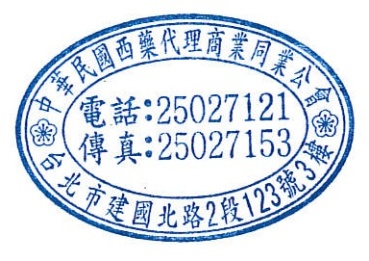 CAPA担當常務：潘秀雲常務主任委員：鄭皓中主委副主任委員: 顏秀明副主委、陳禾豐副主委、許纹樺副主委、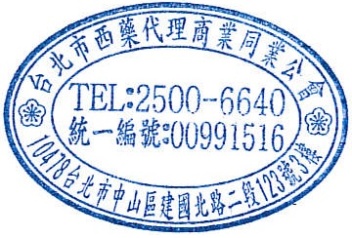            許桂芳副主委、林相圻副主委蒞臨指導：翁源水理事長TPADA輔導常務：潘秀雲常務主任委員：張淑慧主委副主任委員：顏秀明副主委、呂一中副主委、許纹樺副主委、林相圻副主委蒞臨指導：陳俊良理事長 參加人員：查驗登記與法規委員會全體委員議程： 105年度專案計畫「藥品供應管理法規之研究計畫」產官學會議105年度國外藥廠GMP管理溝通會議最近法規公告臨時動議＝＝＝＝＝＝＝＝＝＝＝＝＝＝＝＝＝＝＝＝＝＝＝＝＝＝＝＝＝＝＝＝＝＝＝＝＝CAPA查驗登記與法規委員會 出席回條：（FAX：02-2502-7153,TEL：02-2502-7121）【請務必於3月17日(四)前回傳公會俾利統計人數】公司名稱：_____________________________________________________ 姓名：_____________________    公司電話；______________________ □ 準時出席               □ 不克出席